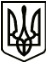 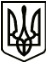 УкраїнаМЕНСЬКА МІСЬКА РАДАЧернігівська областьВИКОНАВЧИЙ КОМІТЕТРІШЕННЯ29 червня 2021 року                        м. Мена                            № 161Про затвердження плану роботивиконкому на 3 квартал 2021  року	Розглянувши пропозиції  про орієнтовний план роботи виконкому на 3 квартал 2021 року, враховуючи норми Закону України «Про місцеве самоврядування в Україні», ст. ст. 27-40,53  виконавчий комітет Менської міської ради ВИРІШИВ:1. Затвердити орієнтовний план роботи виконавчого комітету Менської міської ради на 3 квартал 2021 року (план додається).2. При необхідності вносити зміни і доповнення до плану роботи виконавчого комітету.	3. Контроль за виконанням даного рішення покласти на відділ документування та забезпечення діяльності апарату Менської міської ради та керуючого справами виконавчого комітету Менської міської ради Стародуб Л.О.Міський голова								Г.А. ПримаковДодатокдо рішення виконкому Менської міської ради  від 25.06.2021 № 161«Про затвердження плану роботивиконкому на 3 квартал 2021 року»Орієнтовний план роботивиконавчого комітету Менської міської радина 3 квартал 2021 рокуКалендар засідань виконкому та основні питання для розгляду на засіданнях виконкому.29 липня 2021 року	   1. Про виконання  бюджету Менської міської територіальної громади за 1 півріччя 2021 року.Доповідає та готує рішення Нерослик А.П., начальник Фінансового управління Менської міської ради.	    2. Про стан підготовки житлово-комунального господарства та закладів освіти, охорони здоров’я, культури, соціальних закладів до осінньо-зимового періоду  2021-2022 років.Доповідає та готує рішення Гнип В.І., заступник міського голови з питань діяльності виконавчих органів ради. 3. Про стан підготовки закладів освіти до нового навчального року.Доповідає та готує рішення Лук’яненко І.Ф., начальник Відділу освіти Менської міської ради.	4. Розгляд звернень юридичних та фізичних осіб.Доповідають спеціалісти апарату Менської міської ради.серпня 2021 року	1. Про стан підготовки житлово-комунального господарства та закладів освіти, охорони здоров’я, культури, соціальних закладів до осінньо-зимового періоду  2021-2022 років.Доповідає та готує рішення Гнип В.І., заступник міського голови з питань діяльності виконавчих органів ради. 	2. Про стан підготовки закладів освіти до нового навчального року.Доповідає та готує рішення Лук’яненко І.Ф., начальник Відділу освіти Менської міської ради.	3. Про стан роботи з сім’ями, які перебувають у складних життєвих обставинах.Доповідає та готує рішення Васильчук О.М., начальник Служби у справах дітей Менської міської ради.	4. Розгляд звернень фізичних та юридичних осіб.Доповідають спеціалісти апарату Менської міської ради.28 вересня 2021 року	    1. Про стан підготовки житлово-комунального господарства та закладів освіти, охорони здоров’я, культури, соціальних  закладів до осінньо-зимового періоду  2021-2022 років.Доповідає та готує рішення Гнип В.І., заступник міського голови з питань діяльності виконавчих органів ради. 	    2. Про орієнтовний план роботи виконкому Менської міської ради на 4 квартал 2021 рокуДоповідає та готує рішення Стародуб Л.О., керуючий справами виконавчого комітету Менської міської ради.	3. Розгляд звернень фізичних та юридичних осіб.Доповідають спеціалісти апарату Менської міської ради. 